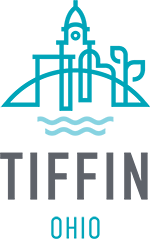 AGENDATIFFIN CITY COUNCIL MEETINGAUGUST 1, 2022 – 7:00 P.M.INVOCATION		PLEDGE OF ALLEGIANCE		COUNCILMEMBER JONESROLL CALL:		COUNCILMEMBER JONES COUNCILMEMBER LEPARDCOUNCILMEMBER PERRYCOUNCILMEMBER THACKERCOUNCILMEMBER WILKINSMINUTES:   JULY 11, 2022 AND JULY 14, 2022 SPECIAL MEETINGS                       JULY 18, 2022 REGULAR AND COMMITTEE OF THE WHOLE                       JULY 25, 2022 SPECIAL MEETINGCOMMITTEE REPORTS:	             							 CHAIRFINANCE . . . . . . . . . . . . . . . . . . . . . . . . . . . . . . . . . . . . . . . . . . . . . . . . . . . . . . . . .    PENDINGLAW & COMMUNITY PLANNING  . . . . . . . . . . . . . . . . . . . . . . . . . . . . . . . . . . .    STEVE LEPARDMATERIALS & EQUIPMENT  . . . . . . . . . . . . . . . . . . . . . . . . . . . . . . . . . . . . . . . .    KEN JONESPERSONNEL & LABOR RELATIONS  . . . . . . . . . . . . . . . . . . . . . . . . . . . . . . . . .    DAN PERRYRECREATION & PUBLIC PROPERTY  . . . . . . . . . . . . . . . . . . . . . . . . . . . . . . . . .   VICKIE WILKINSSTREETS, SIDEWALKS & SEWERS  . . . . . . . . . . . . . . . . . . . . . .  . . . . . . . . . . . .   PENDINGECONOMIC DEVELOPMENT & DOWNTOWN PLANNING . . . . . . . . . . . . . . .   PENDINGCOMMITTEE OF THE WHOLE:  	1st and 3rd Monday 6:45 p.m. - 4th Monday 6:45 p.m.REPORTS OF THE OFFICERS:Her Honor Mayor Dawn IannantuonoClerk of Council Ann ForrestDirector of Finance Kathy KaufmanDirector of Law Brent T. Howard	WRITTEN COMMUNICATIONS:Mayor’s Request for Legislation #22=26 – Traffic Signal Improvement Project for Circular St. and Clinton Ave.Mayor’s Request for Legislation #22-27 – Appointment to Civil Service Commission (Jack Bour)Mayor’s Request for Legislation #22-28 – Appointment to Planning Commission (Randy SchwartzFinance Director’s Request for Legislation #F22-30 to amend the 2022 Budget Ordinance 21-105 to appropriate funds      into the Police Capital Budget ($55,000.00).Finance Director’s Request for Legislation #F22-31 to amend the 2022 Budget Ordinance 21-105 to appropriate      additional funds into the Council Professional Services Budget ($500.00).Finance Director’s Request for Legislation #F22-32 to amend the 2022 Budget Ordinance 21-105 to appropriate      additional funds into the Sewer Construction Budget ($48,500.00).Ohio Division of Liquor Control – Xcaret 2 Inc. dba Xcaret Mexican Restaurant – Type N/D5 PermitSelf-nomination of Kevin Roessner for Third Ward Councilmember dated July 27, 2022.ORAL COMMUNICATIONS:Anyone wishing to address Council may step to the podium, sign in and direct their questions to the Council President.MOTIONS:RESOLUTIONS & ORDINANCES:	OTHER BUSINESS: ADJOURNMENT:     “Any invocation that may be offered before the official start of the Council meeting is offered by a Chaplain who is expressing private thoughts as governed by his or her own conscience, to and for the benefit of the Council. The views or beliefs expressed by the invocation speaker have not been previously reviewed or approved by the Council and do not necessarily represent the religious beliefs or views of the Council in part or as a whole. No member of the community is required to attend or participate in the invocation and such decision will have no impact on their right to participate actively in the business of the Council.”PENDING LEGISLATIONRESOLUTIONS:       Resolution 22-22	RESOLUTION AUTHORIZING THE MAYOR TO PREPARE AND SUBMIT AN Intro. By	APPLICATION TO PARTICIPATE IN THE OHIO PUBLIC WORKS COMMISSION (OPWC) _________ 	REVOLVING LOAN PROGRAM FOR STREET RESURFACING IN 2023, TO EXECUTE 1st Reading	CONTRACTS AS REQUIRED, AND DECLARING AN EMERGENCY.Resolution 22-23  	RESOLUTION APPROVING THE CITY OF TIFFIN’S PARTICIPATION IN REGION 17 Intro. By	GOVERNANCE STRUCTURE UNDER THE ONEOHIO MEMORANDUM OF _________ 	UNDERSTANDING, AND DECLARING AN EMERGENCY.1st ReadingORDINANCES:Ordinance 22-62	ORDINANCE AMENDING 2022 BUDGET ORDINANCE 21-105 TO APPROPRIATE Intro. By		$1,000.00 INTO THE DIRECTOR OF COMMUNICATIONS BUDGET FOR Steve Lepard		PHOTOGRAPHY WORK FOR THE CITY OF TIFFIN WEBSITE.3rd ReadingOrdinance 22-69	ORDINANCE AMENDING 2022 BUDGET ORDINANCE 21-105 TO APPROPRIATE A Intro. By		TOTAL OF $55,000.00 INTO THE POLICE CAPITAL BUDGET. _________		1st ReadingOrdinance 22-70	ORDINANCE AMENDING 2022 BUDGET ORDINANCE 21-105 TO APPROPRIATE  Intro. By		$500.00 INTO THE COUNCIL PROFESSIONAL SERVICES BUDGET. _________  1st ReadingOrdinance 22-71	ORDINANCE AMENDING 2022 BUDGET ORDINANCE 21-105 TO APPROPRIATE  Intro. By		$48,500.00 INTO THE SEWER CONSTRUCTION BUDGET. _________ 1st Reading